Fête des Voisins 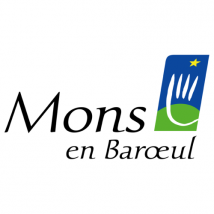 Demande à déposer en mairie (service Jeunesse, sports, vie associative) ou à envoyer par mail à  vie.asso@ville-mons-en-baroeul.frPièce à joindre obligatoirement au dossier : Demande d’occupation de l’espace publique (cf. Annexe)Plan avec délimitation de l’espace occupéANNEXE A REMETTRE EN MEME TEMPS QUE LA DEMANDE FETE DES VOISINSDEMANDE D’AUTORISATION D’OCCUPATION TEMPORAIRE DU DOMAINE PUBLIC J’atteste de l’exactitude des informations fourniesFait à : ..................................................................Le l_l_l l_l_l l_l_l_l_l‌  Signature du demandeur,Association / groupe porteur Référent de la manifestationContact mail + téléphoneHeure de la manifestationQuartier concerné Nombre de personnes attenduesNombre de tables et chaises demandées (en fonction des stocks)(Les barrières et tonnelles ne sont pas prêtés)Date et lieu de livraison :Comment allez-vous communiquer votre manifestation ?Le demandeur  Particulier      AssociationNom : .............................................................Prénom : ……………………..…………………….....Dénomination : ……………………………………………………………………………………………Adresse :...........................................................................................................................................................................................................................................................................................................Téléphone : l_l_l_l_l_l_l_l_l_l_l‌   Email : …………………………….….…@…………………….Localisation du site concerné par la demandeQuartier : .......................................................................................................................................Joindre obligatoirement ou une vue aérienne ciblant l’espace occupéDate prévueLe l_l_l l_l_l l_l_l_l_l‌  de l_l_l h l_l_l à l_l_l h l_l_lAvis du Service des Associations...................................... …………….….……………………….................................................................................................